Appendix 1: QUICk FAST assessment toolHepatorenal Space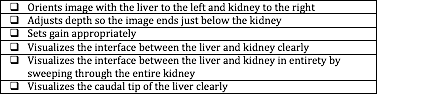 Splenorenal Space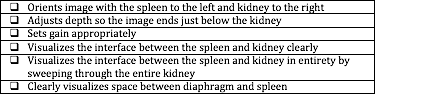 Pelvis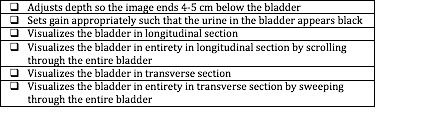 